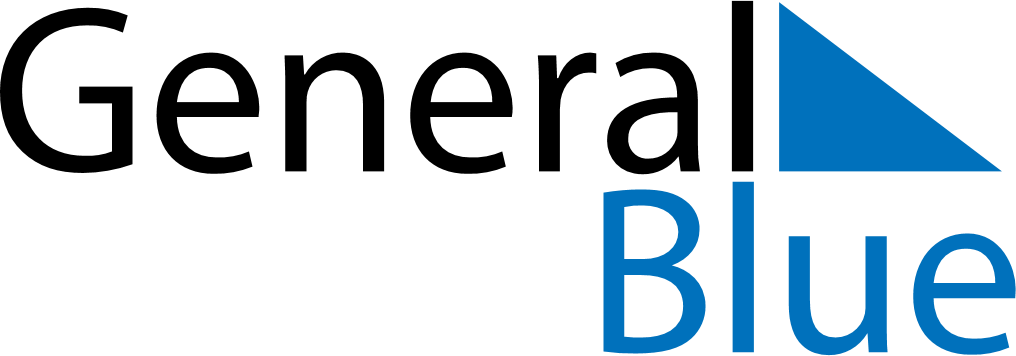 February 2024February 2024February 2024February 2024February 2024February 2024M’Bengue, Ivory CoastM’Bengue, Ivory CoastM’Bengue, Ivory CoastM’Bengue, Ivory CoastM’Bengue, Ivory CoastM’Bengue, Ivory CoastSunday Monday Tuesday Wednesday Thursday Friday Saturday 1 2 3 Sunrise: 6:46 AM Sunset: 6:27 PM Daylight: 11 hours and 41 minutes. Sunrise: 6:46 AM Sunset: 6:28 PM Daylight: 11 hours and 42 minutes. Sunrise: 6:45 AM Sunset: 6:28 PM Daylight: 11 hours and 42 minutes. 4 5 6 7 8 9 10 Sunrise: 6:45 AM Sunset: 6:29 PM Daylight: 11 hours and 43 minutes. Sunrise: 6:45 AM Sunset: 6:29 PM Daylight: 11 hours and 43 minutes. Sunrise: 6:45 AM Sunset: 6:29 PM Daylight: 11 hours and 44 minutes. Sunrise: 6:45 AM Sunset: 6:29 PM Daylight: 11 hours and 44 minutes. Sunrise: 6:45 AM Sunset: 6:30 PM Daylight: 11 hours and 45 minutes. Sunrise: 6:45 AM Sunset: 6:30 PM Daylight: 11 hours and 45 minutes. Sunrise: 6:44 AM Sunset: 6:30 PM Daylight: 11 hours and 45 minutes. 11 12 13 14 15 16 17 Sunrise: 6:44 AM Sunset: 6:31 PM Daylight: 11 hours and 46 minutes. Sunrise: 6:44 AM Sunset: 6:31 PM Daylight: 11 hours and 46 minutes. Sunrise: 6:44 AM Sunset: 6:31 PM Daylight: 11 hours and 47 minutes. Sunrise: 6:43 AM Sunset: 6:31 PM Daylight: 11 hours and 47 minutes. Sunrise: 6:43 AM Sunset: 6:31 PM Daylight: 11 hours and 48 minutes. Sunrise: 6:43 AM Sunset: 6:32 PM Daylight: 11 hours and 48 minutes. Sunrise: 6:42 AM Sunset: 6:32 PM Daylight: 11 hours and 49 minutes. 18 19 20 21 22 23 24 Sunrise: 6:42 AM Sunset: 6:32 PM Daylight: 11 hours and 49 minutes. Sunrise: 6:42 AM Sunset: 6:32 PM Daylight: 11 hours and 50 minutes. Sunrise: 6:41 AM Sunset: 6:32 PM Daylight: 11 hours and 50 minutes. Sunrise: 6:41 AM Sunset: 6:33 PM Daylight: 11 hours and 51 minutes. Sunrise: 6:41 AM Sunset: 6:33 PM Daylight: 11 hours and 51 minutes. Sunrise: 6:40 AM Sunset: 6:33 PM Daylight: 11 hours and 52 minutes. Sunrise: 6:40 AM Sunset: 6:33 PM Daylight: 11 hours and 53 minutes. 25 26 27 28 29 Sunrise: 6:40 AM Sunset: 6:33 PM Daylight: 11 hours and 53 minutes. Sunrise: 6:39 AM Sunset: 6:33 PM Daylight: 11 hours and 54 minutes. Sunrise: 6:39 AM Sunset: 6:33 PM Daylight: 11 hours and 54 minutes. Sunrise: 6:38 AM Sunset: 6:33 PM Daylight: 11 hours and 55 minutes. Sunrise: 6:38 AM Sunset: 6:33 PM Daylight: 11 hours and 55 minutes. 